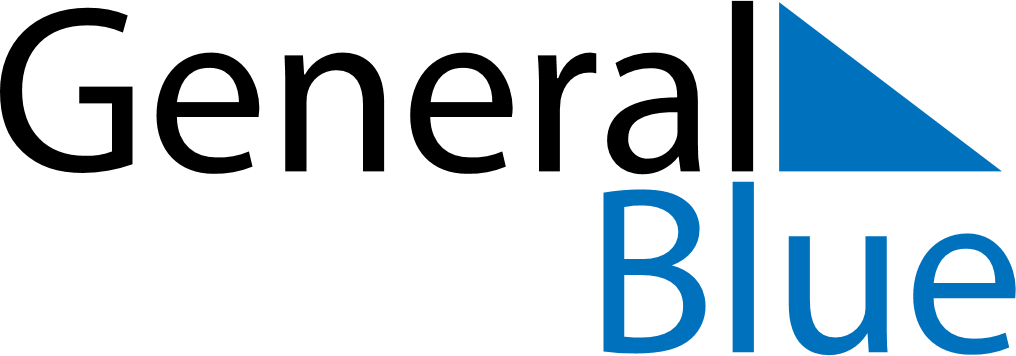 January 2024January 2024January 2024January 2024January 2024January 2024Le Havre, FranceLe Havre, FranceLe Havre, FranceLe Havre, FranceLe Havre, FranceLe Havre, FranceSunday Monday Tuesday Wednesday Thursday Friday Saturday 1 2 3 4 5 6 Sunrise: 8:55 AM Sunset: 5:09 PM Daylight: 8 hours and 13 minutes. Sunrise: 8:55 AM Sunset: 5:10 PM Daylight: 8 hours and 14 minutes. Sunrise: 8:55 AM Sunset: 5:11 PM Daylight: 8 hours and 15 minutes. Sunrise: 8:55 AM Sunset: 5:12 PM Daylight: 8 hours and 16 minutes. Sunrise: 8:55 AM Sunset: 5:13 PM Daylight: 8 hours and 18 minutes. Sunrise: 8:55 AM Sunset: 5:14 PM Daylight: 8 hours and 19 minutes. 7 8 9 10 11 12 13 Sunrise: 8:54 AM Sunset: 5:15 PM Daylight: 8 hours and 21 minutes. Sunrise: 8:54 AM Sunset: 5:17 PM Daylight: 8 hours and 22 minutes. Sunrise: 8:54 AM Sunset: 5:18 PM Daylight: 8 hours and 24 minutes. Sunrise: 8:53 AM Sunset: 5:19 PM Daylight: 8 hours and 25 minutes. Sunrise: 8:53 AM Sunset: 5:20 PM Daylight: 8 hours and 27 minutes. Sunrise: 8:52 AM Sunset: 5:22 PM Daylight: 8 hours and 29 minutes. Sunrise: 8:52 AM Sunset: 5:23 PM Daylight: 8 hours and 31 minutes. 14 15 16 17 18 19 20 Sunrise: 8:51 AM Sunset: 5:25 PM Daylight: 8 hours and 33 minutes. Sunrise: 8:50 AM Sunset: 5:26 PM Daylight: 8 hours and 35 minutes. Sunrise: 8:50 AM Sunset: 5:27 PM Daylight: 8 hours and 37 minutes. Sunrise: 8:49 AM Sunset: 5:29 PM Daylight: 8 hours and 39 minutes. Sunrise: 8:48 AM Sunset: 5:30 PM Daylight: 8 hours and 42 minutes. Sunrise: 8:47 AM Sunset: 5:32 PM Daylight: 8 hours and 44 minutes. Sunrise: 8:46 AM Sunset: 5:33 PM Daylight: 8 hours and 47 minutes. 21 22 23 24 25 26 27 Sunrise: 8:45 AM Sunset: 5:35 PM Daylight: 8 hours and 49 minutes. Sunrise: 8:44 AM Sunset: 5:36 PM Daylight: 8 hours and 52 minutes. Sunrise: 8:43 AM Sunset: 5:38 PM Daylight: 8 hours and 54 minutes. Sunrise: 8:42 AM Sunset: 5:40 PM Daylight: 8 hours and 57 minutes. Sunrise: 8:41 AM Sunset: 5:41 PM Daylight: 9 hours and 0 minutes. Sunrise: 8:40 AM Sunset: 5:43 PM Daylight: 9 hours and 2 minutes. Sunrise: 8:39 AM Sunset: 5:44 PM Daylight: 9 hours and 5 minutes. 28 29 30 31 Sunrise: 8:38 AM Sunset: 5:46 PM Daylight: 9 hours and 8 minutes. Sunrise: 8:36 AM Sunset: 5:48 PM Daylight: 9 hours and 11 minutes. Sunrise: 8:35 AM Sunset: 5:49 PM Daylight: 9 hours and 14 minutes. Sunrise: 8:34 AM Sunset: 5:51 PM Daylight: 9 hours and 17 minutes. 